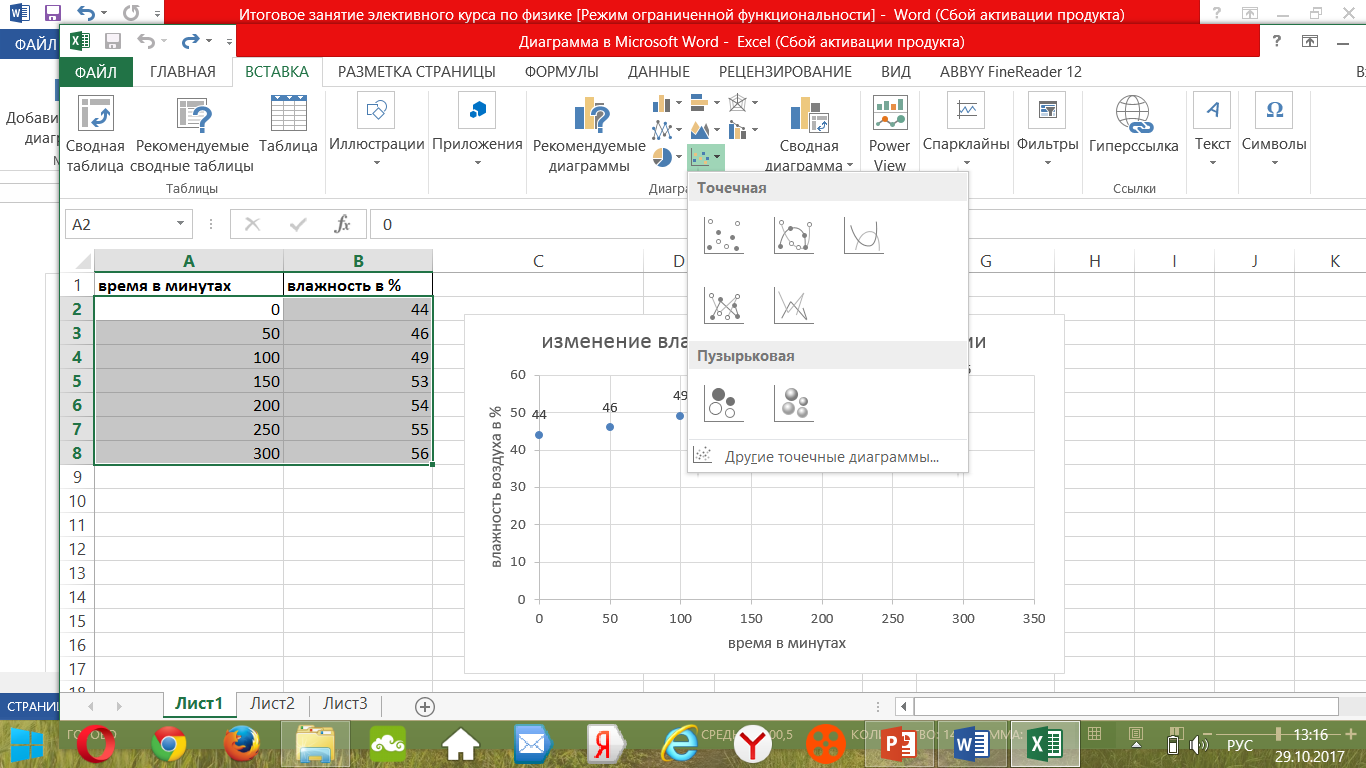 рис.1.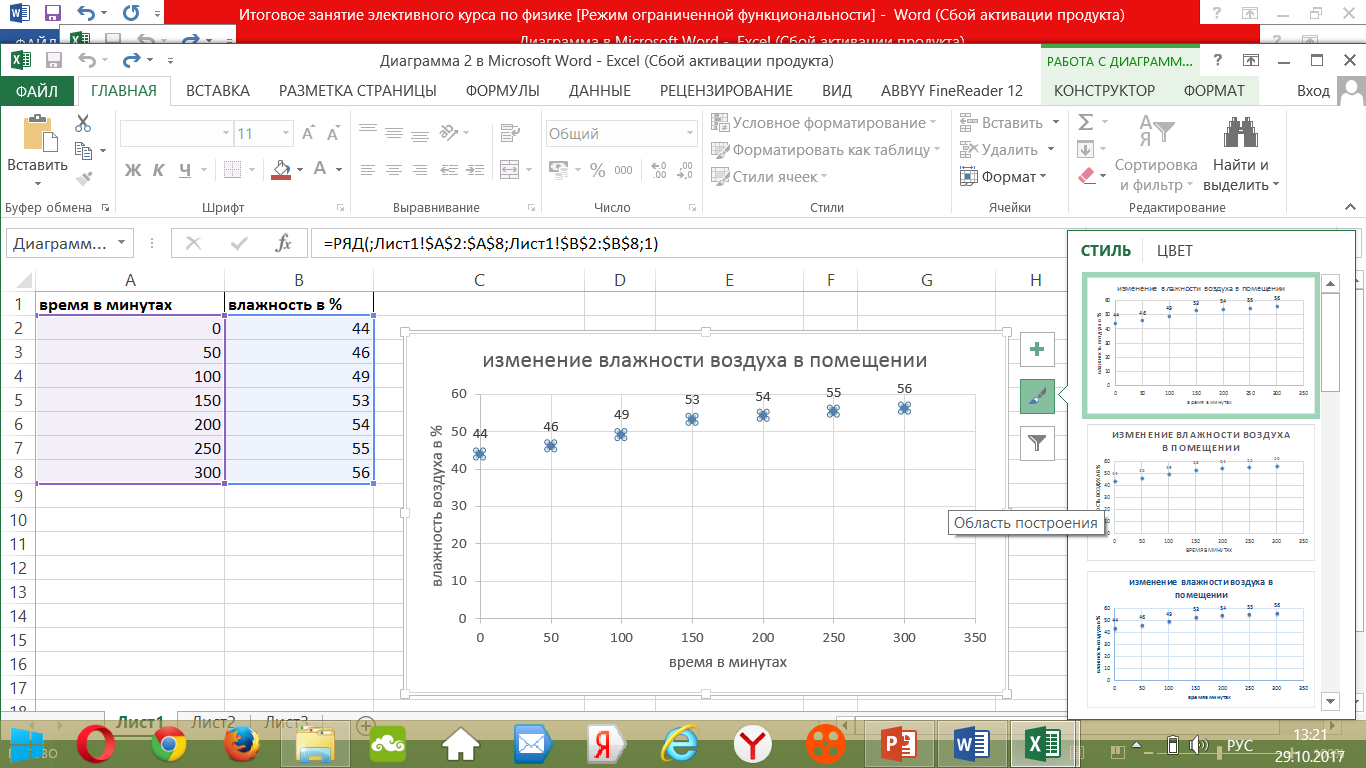 рис. 2.рис. 3.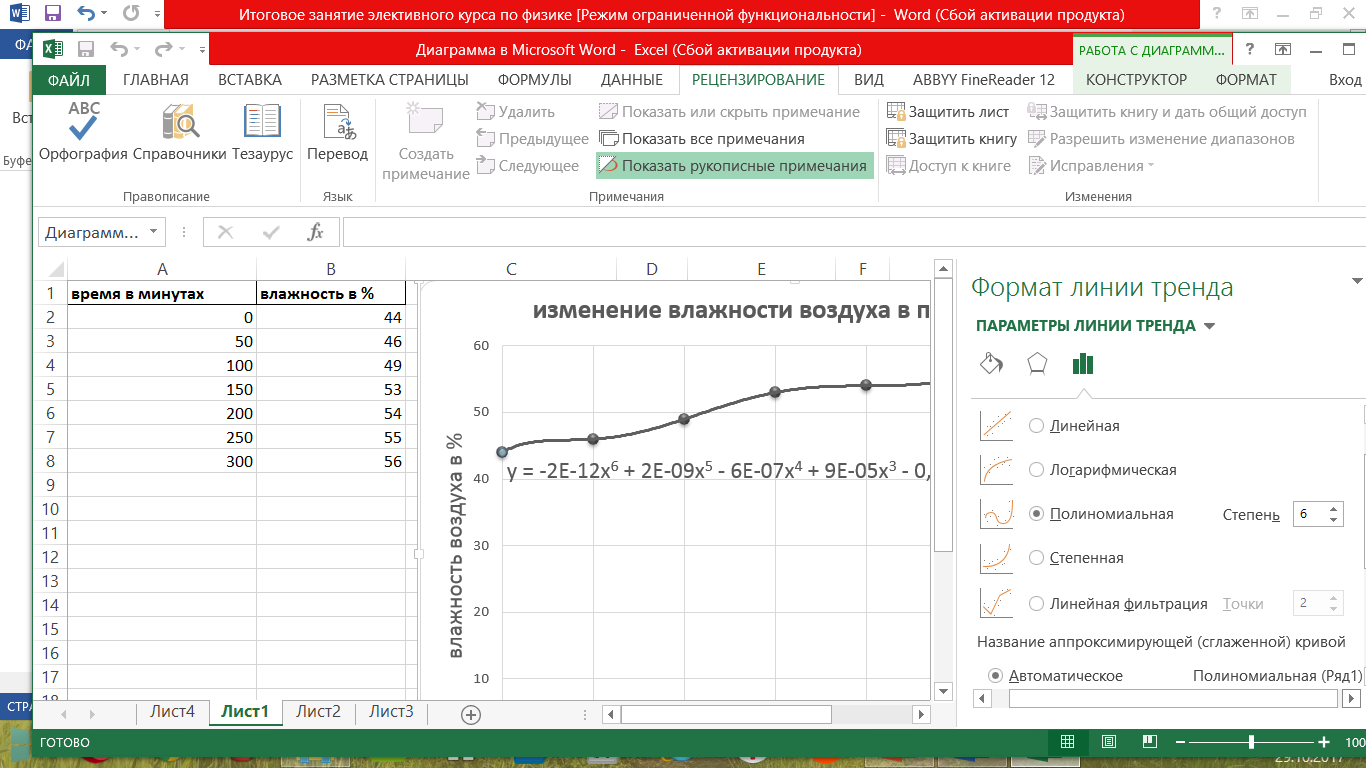 рис. 4.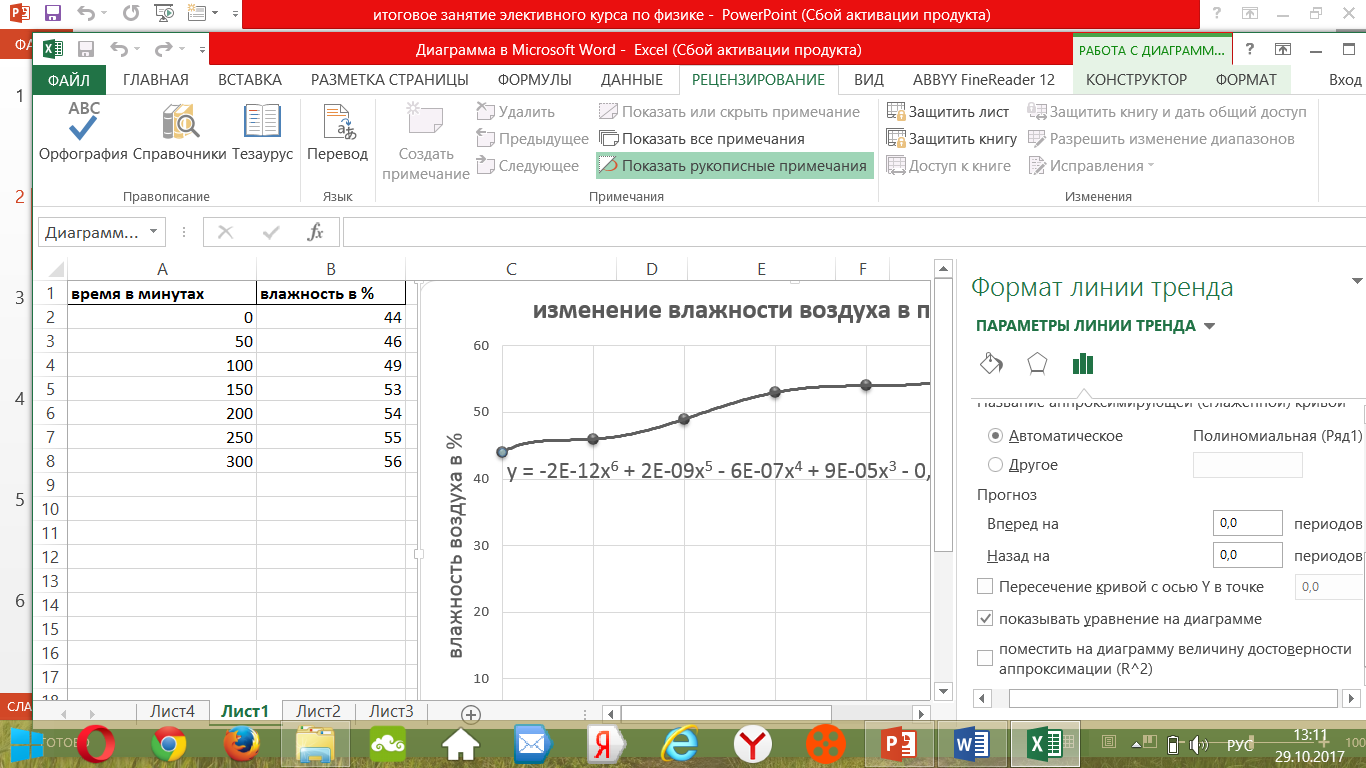 рис.5.рис. 6.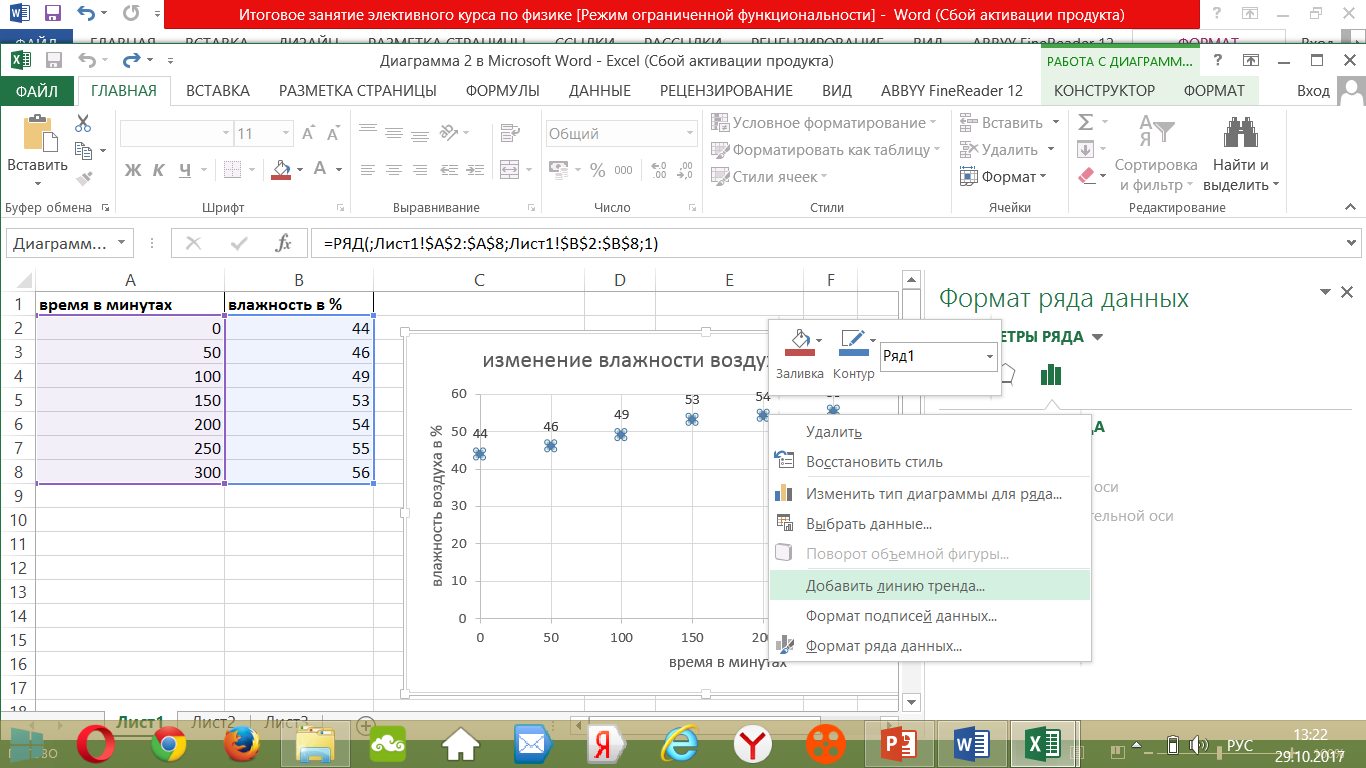 рис. 7.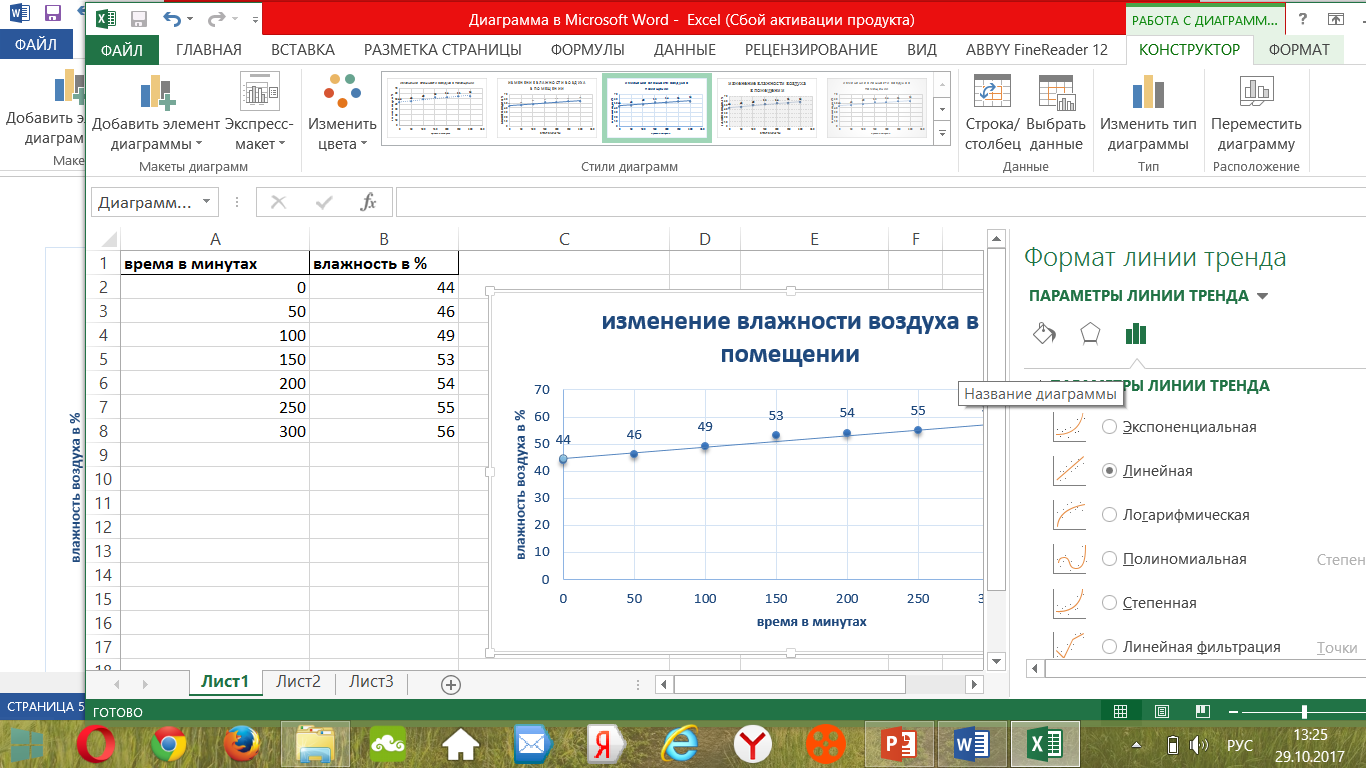 рис. 8.рис. 9.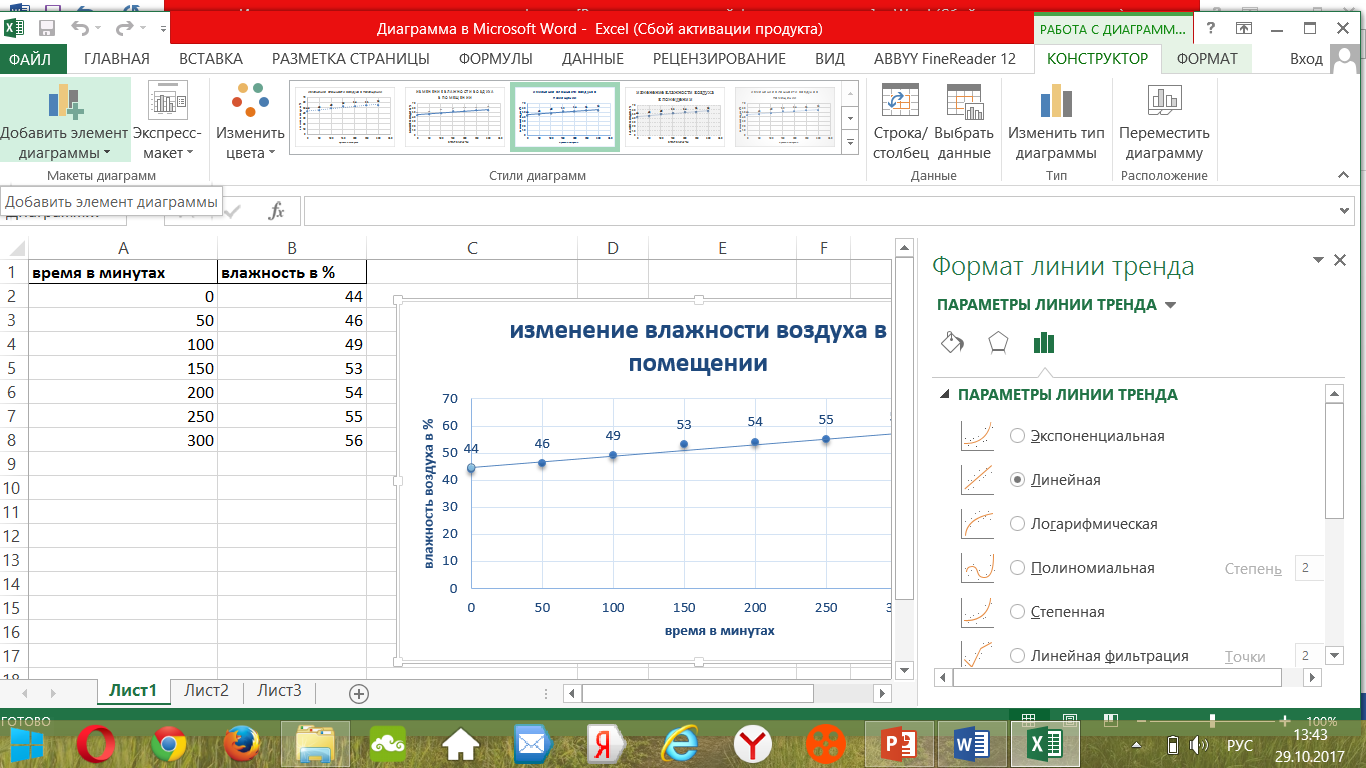 рис. 10.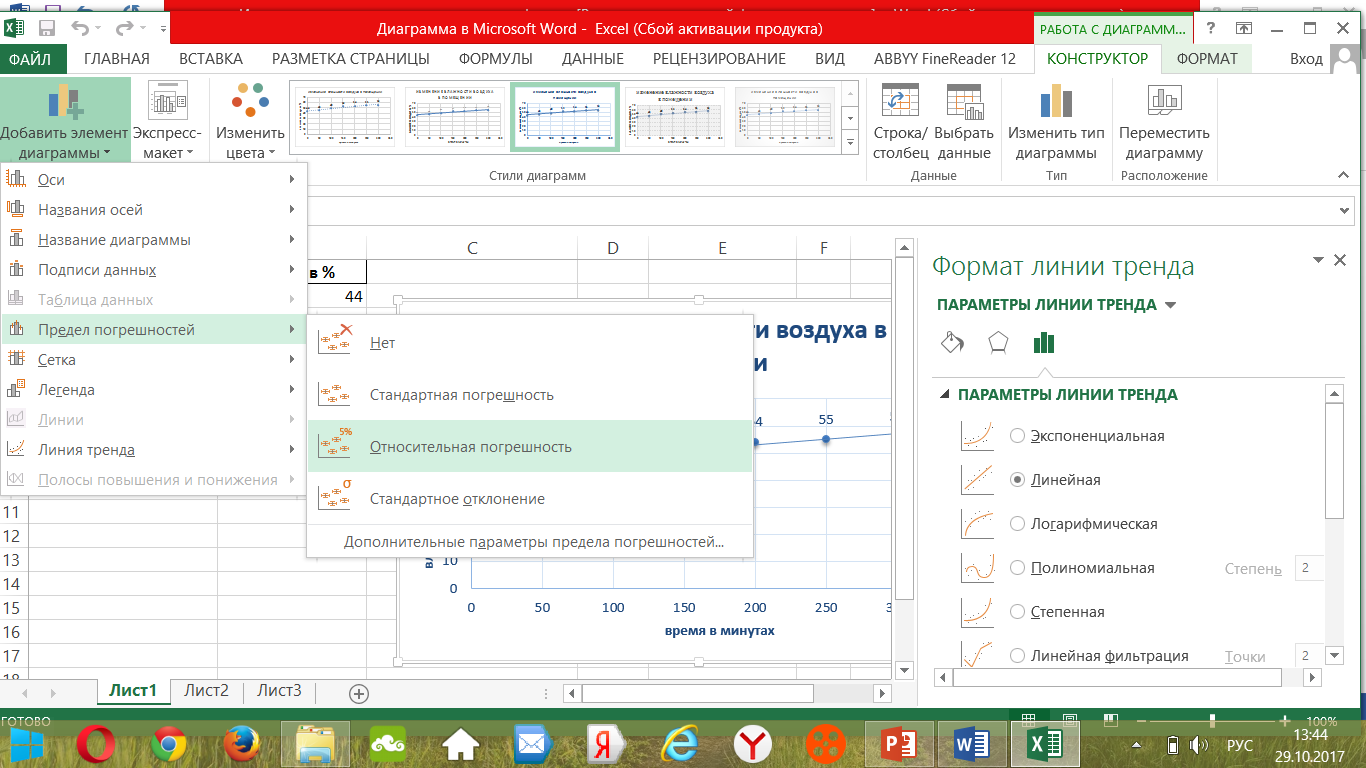 рис. 11.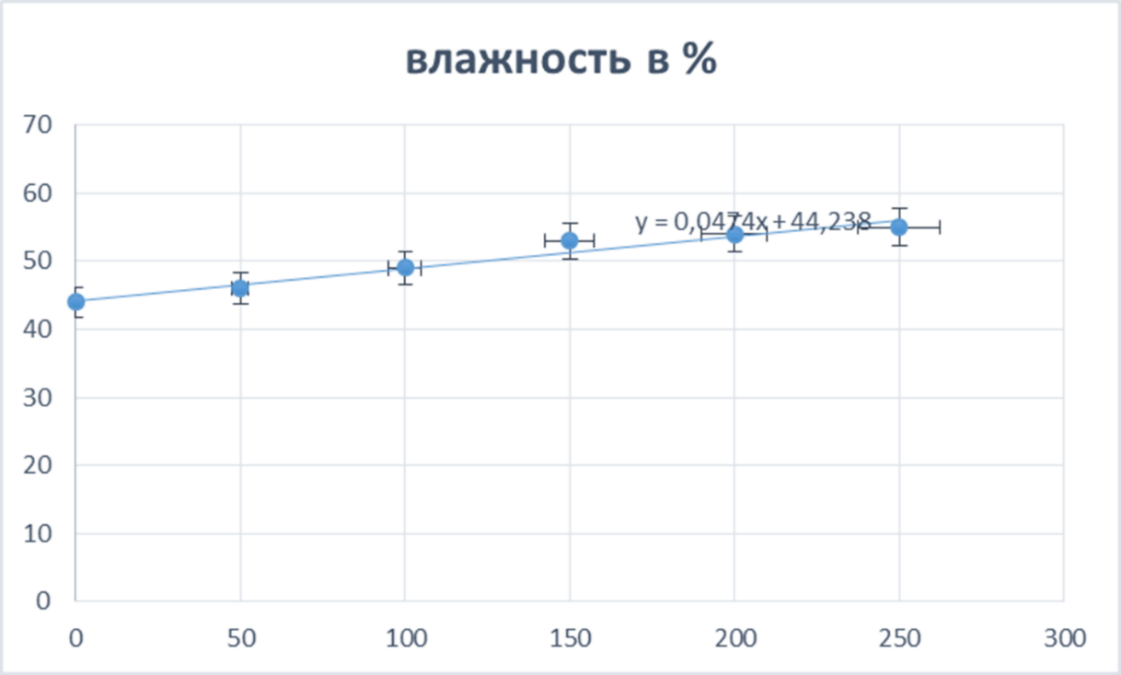 рис. 12.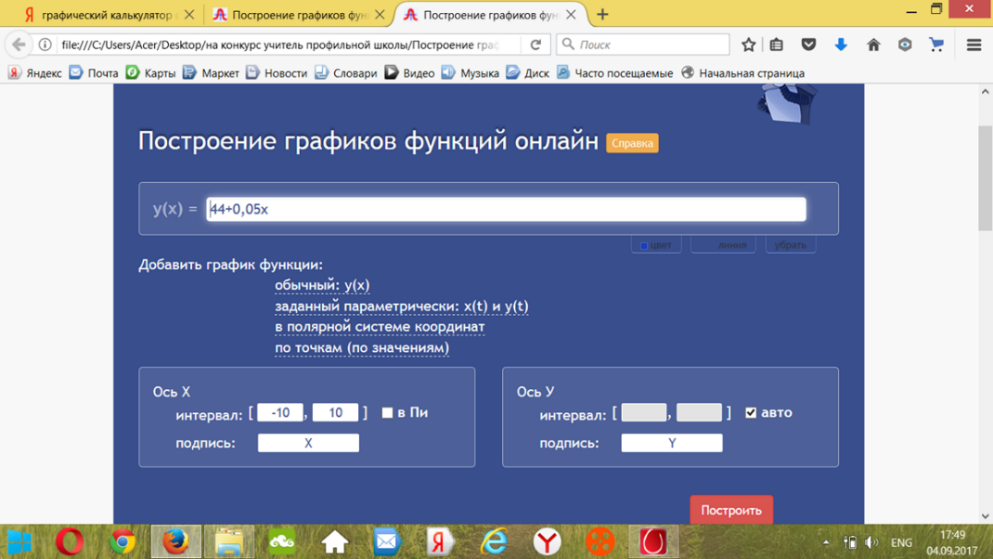 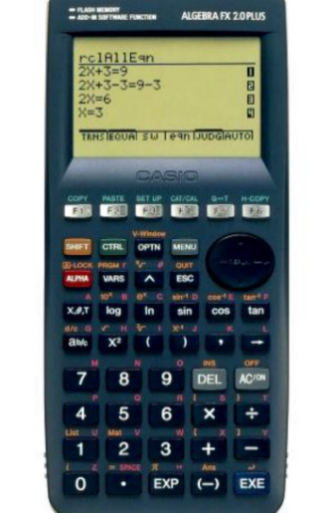 рис. 13.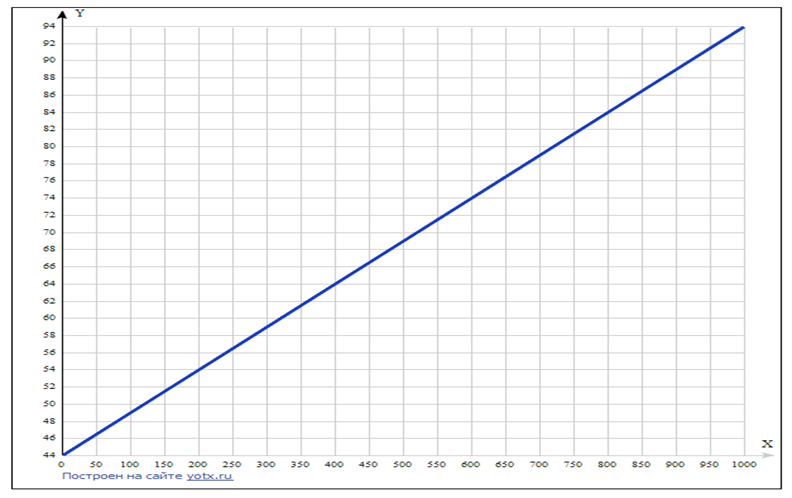 рис.14.
рис. 15.рис. 16.рис. 17.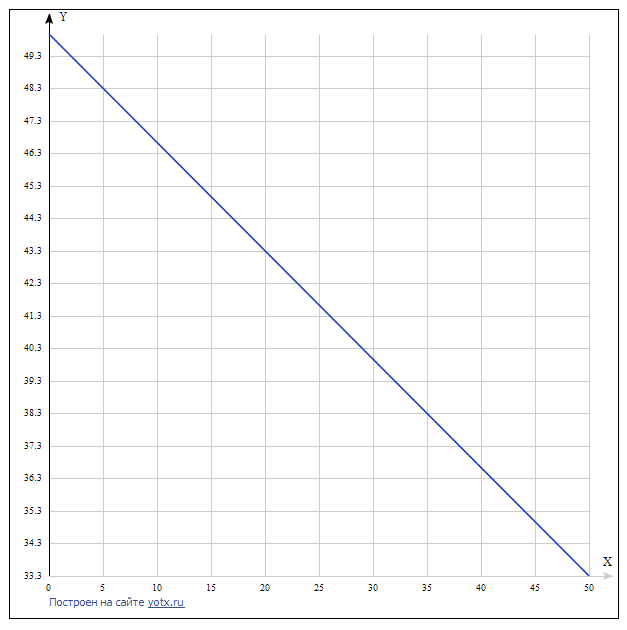 рис. 18.рис. 19.рис. 20.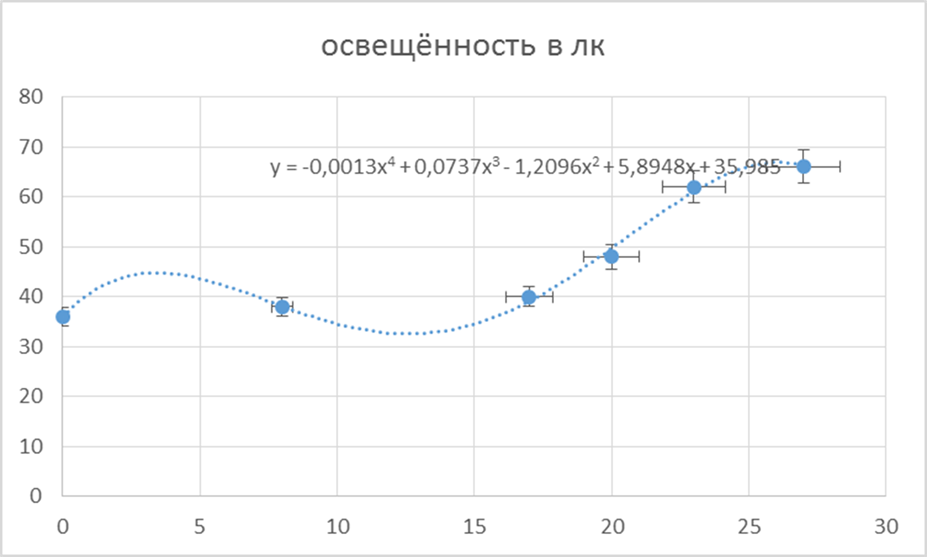 рис. 21.рис. 22.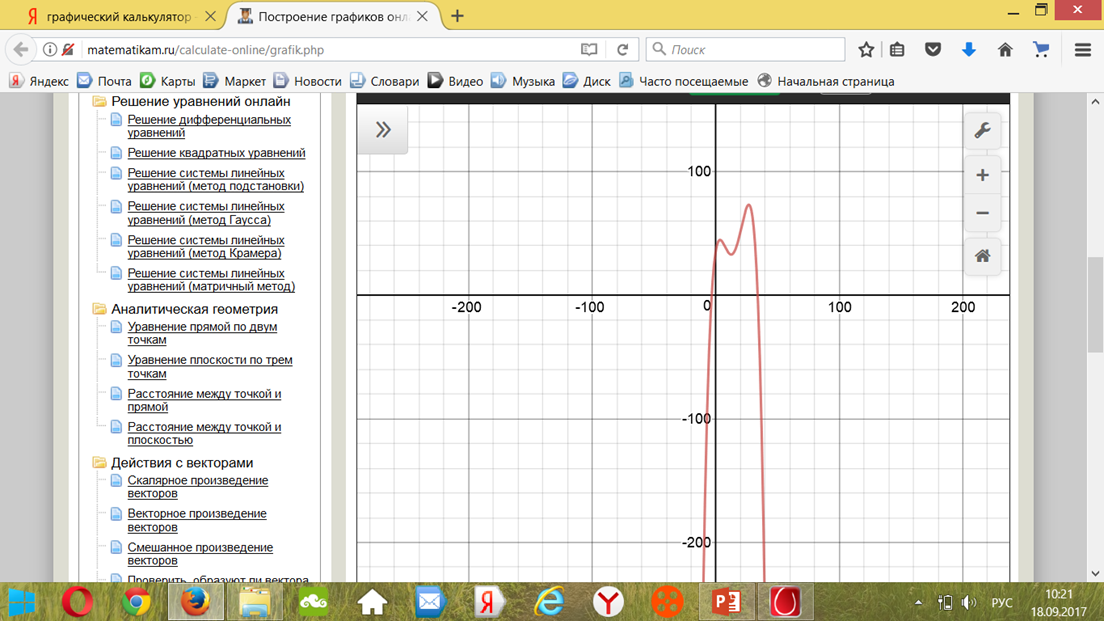 рис. 23.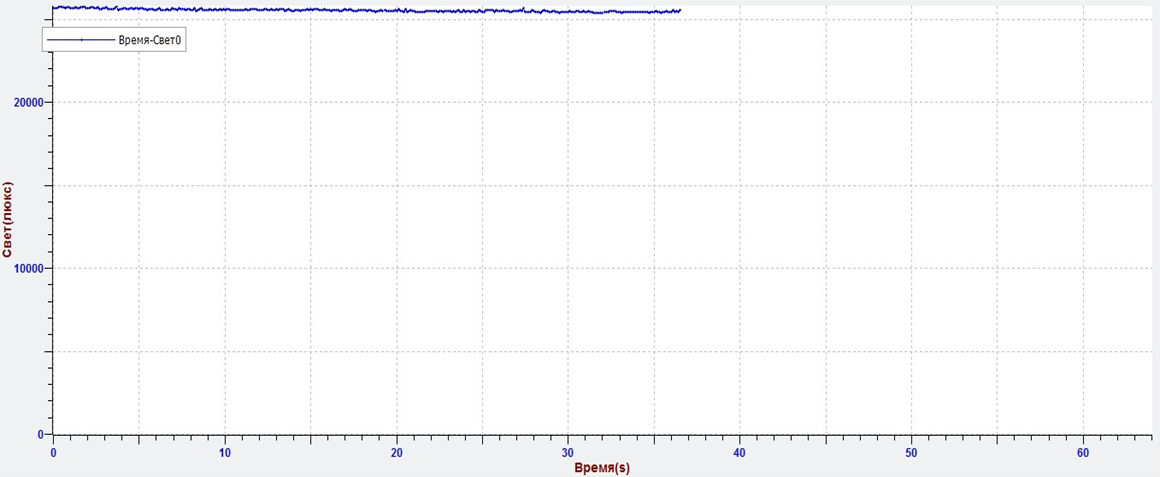 Рис. 24.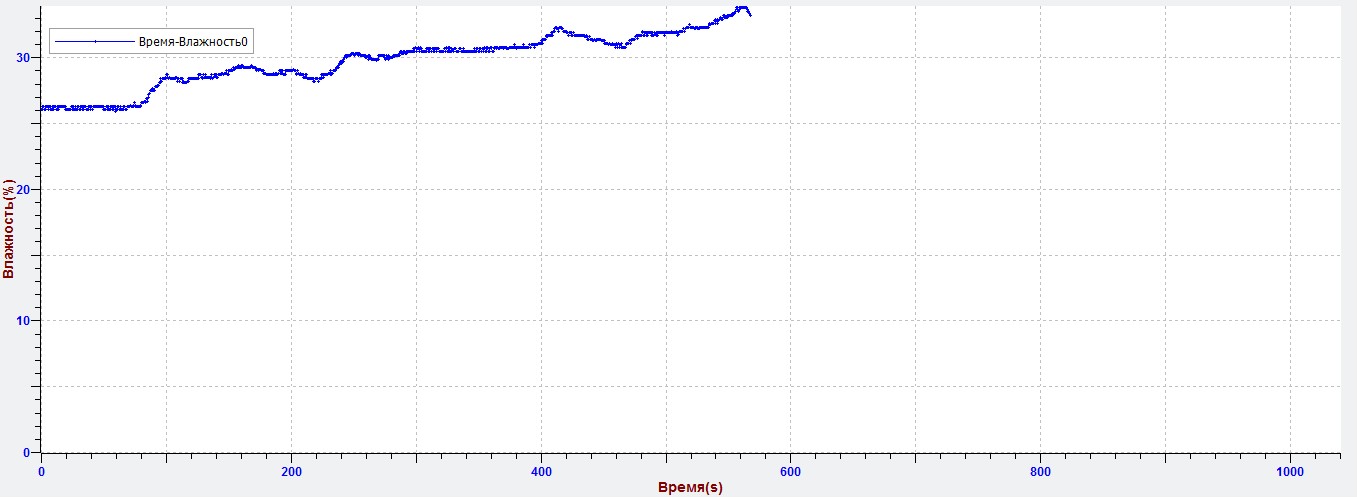 Рис. 25.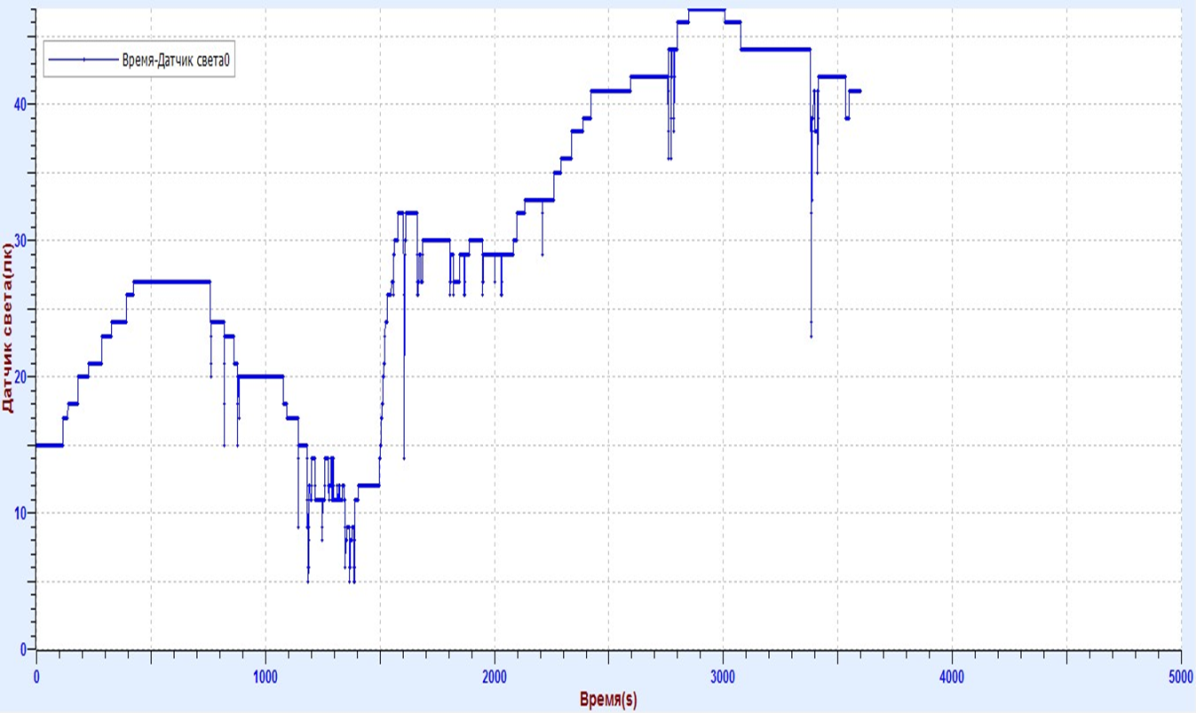 Рис. 26.